Je možné v dnešnej dobe žiť bez mobilného telefónu?Scenár hodiny: Čas 90 minút (dve vyučovacie hodiny)Privítajte žiakov – 1 min. Predstavte tému a formu práce na hodine – metóda debaty „pre” a „proti” – 2 min. Premietnite video – 10 min.Rozdeľte triedu do 2 skupín – 2 min. Vyberte 2 osoby z každej skupiny – 2 osoby zo skupiny priaznivcov a 2 osoby zo skupiny odporcov tejto tézy, ktoré spolu s učiteľom budú plniť rolu moderátorov, a vyberte 3 osoby, ktoré budú plniť rolu poroty. Porota rozhodne, ktorá strana zvíťazila. Počas diskusie môžu členovia poroty klásť otázky, ale nemôžu navrhovať odpovede na otázky ani podporovať žiadnu zo strán – 3 min. Zástupca každej skupiny žrebuje stranu: pre a proti – 2 min.V rámci prípravy na diskusiu rozdajte otázky pre priaznivcov a odporcov. Zaistite žiakom prístup k internetovým zdrojom – 20 min.Vykonajte debatu – 25 min. Vykonajte poradu s porotou za účelom rozhodnutia o víťazoch debaty. Vyhráva tá strana, ktorá v hlasovaní získala väčšinu - 5 min. Oznámte výsledok debaty a odôvodnite ho. Každý člen poroty môže na túto tému vyjadriť svoj názor - 10 min. Zhrňte debatu. Poukážte na jej silné stránky. Najaktívnejších žiakov oceňte zodpovedajúcou známkou v denníku – 10 min. 2. Zoznam argumentov pre žiakov:3. Argumenty pre učiteľov. Navrhujem, aby ste cez tento víkend na 1 deň vypli telefón. Všetci sme ohrození závislosťou na telefóne. Dištančná výučba, ktorá sa premiestnila na internet, spôsobila, že sme sa ešte viac zviazali s internetom a telefónmi. Neustále pozeranie na displej mobilného telefónu zhoršuje naše asociačné schopnosti, možnosť vzdelávania a zapamätania. Osobné náklady, ktoré nám vznikajú tým, že nekontrolujeme čas, ktorý trávime pred displejom smartfónu, nie sú viditeľné okamžite. Rodinné alebo priateľské vzťahy sa tým neposilňujú, skôr naopak. Aj keď nebývate v rovnakom meste ako vaši priatelia, je lepšie niekam zájsť a stretnúť sa – napríklad aj v polovici cesty, než tráviť čas pred displejom telefónu. 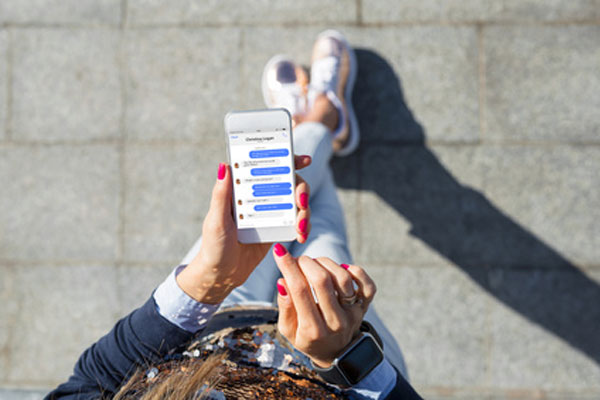 Obrázok : https://www.uzaleznieniabehawioralne.pl/raporty-z-badan/siecioholizm-raporty-z-badan/mlodzi-polacy-nie-potrafia-zyc-bez-smartfonow/Zdrojov:https://stayfly.pl/2015/11/jak-wyglada-zycie-bez-telefonu/https://www.uzaleznieniabehawioralne.pl/raporty-z-badan/siecioholizm-raporty-z-badan/mlodzi-polacy-nie-potrafia-zyc-bez-smartfonow/https://biznes.newseria.pl/news/statystyczny-polak-nie,p1938522048                 Argumenty pre priaznivcov                Argumenty pre odporcov Bez telefónu je možné venovať viac času rodine a známym.Väčšinu informácií potrebných k životu nájdem na telefóneNamiesto konverzácie cez telefón je možné dohovoriť sa a ísť niekam spoločne, do reštaurácie, na prechádzku a pod.Keď idem na úrad vybaviť nejakú záležitosť, nestrácam čas, pretože som pripravený. Počas čakania v rade zisťujem, čo môže byť nevyhnutné na jeho vybavenie.Miesto komunikácie prostredníctvom telefónu je možné navštíviť známeho, ísť za ním na bicykli – prospeje to zdraviu.Kdekoľvek a kedykoľvek môžem byť v kontakte so známymi a rodinouMiesto zapínať aplikáciu s mapami, sa niekoho môžeme opýtať na cestuNa telefóne mám všetky aplikácie, ktoré potrebujem na vzdelávanieDeň si môžeme naplánovať tak, aby sme telefón na niekoľko hodín odložili.Telefón používam, keď cvičímPríliš veľa času trávime nezmyselným pozeraním na displej telefónu. Za túto dobu by sme mohli urobiť mnoho užitočných vecí, napr. venovať sa svojim koníčkom.Aplikácie na telefóne monitorujú moje zdravie - mám cukrovkuPokiaľ všetko zariaďujeme prostredníctvom smartfónov, ako si v živote poradíme, keď vypnú telefón a nebude možné ho použiť?Keď sa stratím, používam mapy v telefóneSamozrejme, väčšina ľudí používa mobilný telefón, ale nie všetci. Aj tá menšina funguje normálne.Keď som sama, napr. na horách, cítim sa bezpečne. Na telefóne mám aplikáciu „Záchrana”.Telefón obmedzuje rozvoj sociálnych kompetencií, bez neho sa ľahšie naučíme komunikovať bezprostredne s ľuďmi. Telefón je mojou druhou „pravou rukou”. Snažím sa, aby bol vždy nabitý, pretože niekto môže potrebovať moju pomoc A čo keď zrazu bude vypnutý prístup k internetu? Ako si poradím, ak nebudem poznať iné spôsoby vyhľadávania informácií a nebudem mať sociálne kompetencie, aby som mohol jednoducho komunikovať s ľuďmi?Používam aplikácie na predpoveď počasia, ktoré ma upozorňujú na blížiace sa búrky a pod.Telefón zaberá mnoho času, ktorý je možné využiť na vlastný vývoj. Bez toho človek neocení svoje hodnoty.Telefón nespôsobuje závislosť, iba uľahčuje život.Cez víkend telefón vypínam. Vďaka tomu mám naozaj čas na seba.Pomocou telefónu môžem urobiť oveľa viac vecíVďaka tomu, že nákupy robím osobne, a nie prostredníctvom telefónu, stretávam sa s ľuďmi. Poznávam susedov a ľudí, ktorí bývajú v mojom meste.Pomocou telefónu robím nákupy. Prečo strácať čas vychádzaním z domova Keď mám vypnutý telefón, som pokojná a nič ma nedekoncentruje/Pomocou telefónu môžem urobiť oveľa viac vecí